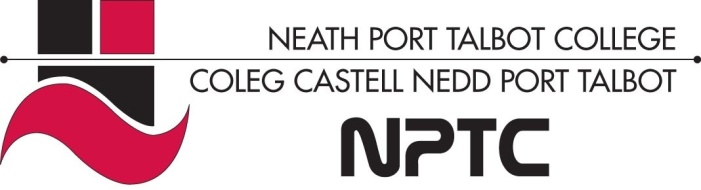 School of Horticulture, Hairdressing and Applied TherapiesLevel 1 Certificate in Retail Knowledge  Unit UV20354-Understanding the handling of customer payments in a retail business. Workbook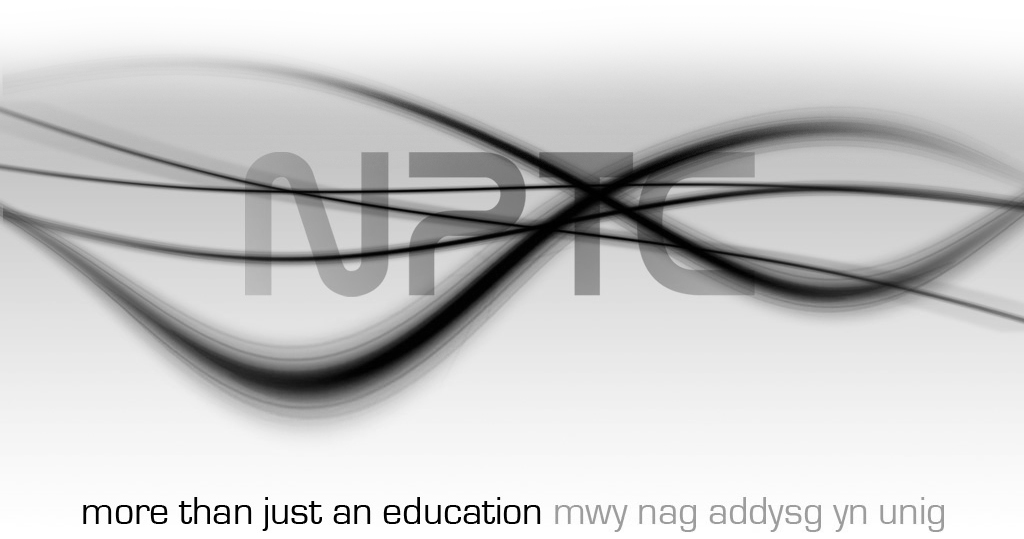 The purpose of this unit is to provide you with knowledge and understanding of the cashier’s responsibilities in terms of processing payments at the payment point within retail businesses.Know the methods of payment accepted from retail customers List the methods of payment typically accepted by retail businesses and describe how each is processed..Understand the risks involved in handling paymentsDescribe how errors can arise when accepting cash payments at the till and explain how these can result in losses.Identify the security risks that may arise when handling payments. Understand the cashier’s responsibility for providing service at the payment pointOutline the cashier’s key responsibilities for serving customers at the payment point.Identify common problems which can arise at the payment point and describe how the cashier can resolve or refer these.Describe additional services which are often offered to customers at the payment, such as cash-back or wrapping.Describe how the cashier can help to promote additional sales at the payment point.Understand the cashier’s responsibilities when processing age-restricted goods at the payment pointList the types and age restrictions of products which can be sold only to customers, or by employees, who are over a minimum age specified by law.State the consequences for the cashier and the business if legal age restrictions are not complied with.C. Describe the cashier’s responsibilities for helping to ensure that legal age restrictions are complied with.Question√ or XCommentsMethods of payment accepted from retail customersThe risks involved in handling paymentThe cashier’s responsibility for providing service at the payment pointThe cashier’s resposibilities when processing age-restricted goodsName: Group:Date of completion:Tutor signature:Literacy Alert: